ĐẤU TRƯỜNG TOÁN HỌC LỚP 5- SỐ THẬP PHÂN BẰNG NHAU, SO SÁNH 2 SỐ THẬP PHÂNCâu 1: Bạn hãy chọn đáp án đúngSố 5,07 được chuyển thành hỗn số có chứa phân số thập phân là:50 		5 		5 			5 Câu 2:  Bạn hãy điền dấu (<, =, >) thích hợp vào ô trốngSo sánh 1,009 ………..1,0092Câu 3: Bạn hãy điền dấu (<, =, >) thích hợp vào ô trốngSo sánh 0,9871 ……….0,9878Câu 4:  Bạn hãy chọn đáp án đúngSố 1,024 được chuyển thành hỗ số có chứa phân số thập phân là:1 		1 		1 			1 Câu 5: Bạn hãy chọn đáp án đúngSố thích hợp vào ô trống là = 5 15		25		28		20Câu 6: Bạn hãy điền dấu (<, =, >) thích hợp vào ô trốngSo sánh …………….Câu 7:  Điền số thập phân thích hợp vào ô trốngĐọc số: Hai mươi sáu phẩy ba trăm bảy mươi lămViết số: ……………………Câu 8: Bạn hãy chọn đáp án thích hợp để điền vào ô trống So sánh …………….=		>		<	Câu 9:  Bạn hãy chọn đáp án đúng Phân số thập phân  chuyển thành hỗn số là:3		3		3               3Câu 10:  Bạn hãy chọn đáp án đúngSố 0,08 đọc là:Không phẩy không támKhông không támKhông không phẩy támKhông phẩy támCâu 11:  Điền hỗn số thích hợp vào ô trốngSố 7,567 được chuyển thành hỗn số có chứa phân số thập phân là Câu 12:  Bạn hãy chọn đáp án đúngPhân số thập phân nào dưới đây có thể chuyển thành hỗn số?Câu 13:  Bạn hãy chọn đáp án thích hợp để điền vào ô trống So sánh  …………………6,0279=		>		<Câu 14: Bạn hãy điền số thích hợp vào ô trốngSố thập phân “không phẩy không tám” được viết là: ……………..Câu 15: Điền hỗn số thích hợp vào ô trốngSố 6,23 được chuyển thành hỗn số có chứa phân số thập phân là Câu 16:  Bạn hãy chọn đáp án đúngCho hai phân số   và   phân số nào bé hơn?Câu 17:  Bạn hãy điền số thích hợp vào ô trốngSố thập phân gồm hai mươi bốn đơn vị, ba phần mười được viết là ……….(Viết kết quả dưới dạng số thập phân thu gọn)Câu 18: Phân số thập phân  chuyển thành hỗn số là:		1		4               45Câu 19: Bạn hãy chọn đáp án thích hợp để điền vào ô trống So sánh  …………………0,70=		>		<Câu 20: Bạn hãy chọn đáp án thích hợp để điền vào ô trống So sánh …………….=		>		<Câu 21: Điền số thích hợp vào ô trốngBiết rằng: 24,67 yến = a  yến = c (kg)Khi đó a =…………….; b =………………; c = …………..Câu 22: Bạn hãy chọn đáp án đúngPhân số   khi đổi ra hỗn số có phần phân số là:Câu 23: Bạn hãy điền số thích hợp vào chỗ trốngTìm số tự nhiên x lớn nhất sao cho: x < 20,008Trả lời: x = …………..Câu 24: Bạn hãy chọn tất cả đáp án đúngTrong các phân số sau, những phân số nào bằng phân số  ?Câu 25: Điền số thập phân thích hợp vào ô trốngSố thập phân gồm 14 đơn vị, 8 phần trăm được viết là ……………(nhập đáp án dưới dạng gọn nhất)Câu 26: Điền số thích hợp vào chỗ trống dm = 7   mCâu 27: Điền số thích hợp vào chỗ trốngKhi nhân một số tự nhiên với 254, bạn Minh đã đặt tất cả các tích  riêng thẳng cột với nhau nên được kết quả là 18 678Khi viết thêm dấu phẩy vào sau chữ số hàng chục nghìn của tích đúng ta được số thập phân là ………………(Dùng dấu phẩy để ngăn cách phần nguyên và phần thập phân)Câu 28: Điền số thích hợp vào chỗ trốngSố thập phân “ mười bốn phẩy không trăm linh chín” được viết thành hỗn số có chứa phân số thập phân là ………………(phần phân số của hỗn số được viết dưới dạng phân số tối giản)Câu 29: Bạn hãy chọn đáp án đúng để điền vào chỗ trốngSo sánh …………….=		>		<Câu 30: Điền số thích hợp vào chỗ trốngSố thập phân “ tám mươi đơn vị, bảy phần mười” được viết thành hỗn số có chứa phân số thập phân là ………………(phần phân số của hỗn số được viết dưới dạng phân số tối giản)Câu 31: Điền số thập phân thích hợp vào chỗ trốngSố thập phân gồm 3 đơn vị, 16 phần nghìn được viết là : ………………(nhập đáp án dưới dạng gọn nhất)Câu 32: Điền số thích hợp vào chỗ trốngTìm số tự nhiên x bé nhất sao cho 7,89 < xTrả lời x =…………..Câu 33: Viết phân số   thành hỗn sỗ sao cho phần phân số của hỗn số đó là phân số tối giảnKết quả ………………….Câu 34: viết số thập phân thích hợp vào chỗ trống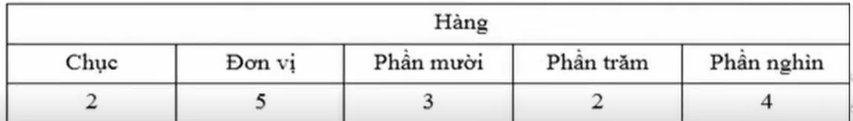 Viết số :…………….Câu 35: Bạn hãy chọn đáp án đúngTrong các số dưới đây, số nào bé hơn số 6,97 ?5,98		7		6,99Câu 36: Bạn hãy chọn đáp án đúng để điền vào chỗ trốngSo sánh …………….=		>		<Câu 37: Bạn hãy điền số thích hợp vào ô trốngCó bao nhiêu số tự nhiên chia hết cho 4 thỏa mãn số đó nhỏ hơn 31,72 và lớn hơn 3,73 ?Trả lời: ………………….Câu 38: Bạn hãy chọn đáp án đúng Bạn Minh cao m, bạn Tuấn cao  m, bạn Tùng cao hơn bạn Minh 5cm. Hỏi bạn nào cao nhất?Tùng		Minh			TuấnCâu 39: Bạn hãy chọn  tất cả đáp án đúng(có thể nhiều hơn một đáp án đúng)Số thập phân 5,005 bằng những hỗn số nào sau đây?Câu 40: chữ số 8 trong số 2,1978 có giá trị là                                                         8Câu 41: Bạn hãy chọn đáp án đúng12,607km = ………..Giá trị thích hợp điền vào chỗ chấm là12km 67m	12607km12km 607dam12 kmCâu 42: Bạn điền số thích hợp vào chỗ trốngCho 169  > Có ……………….chữ số tự nhiên n thỏa mãn đề bàiCâu 43: Bạn hãy chọn đáp án đúng để điền vào chỗ trốngSo sánh …………….=		>		<Câu 44: Tìm số tự nhiên x, biết rằng16,9 < x < 17,02Số tự nhiên x là ………………Câu 45: Bạn hãy chọn đáp án đúngBan đầu cửa hàng có tổng khối lượng gạo nếp và gạo tẻ là 508kg. Sau khi cửa hàng bán đi 269kg gạo nếp và 133 kg gạo tẻ thì cửa hàng còn lại khối lượng gạo nếp bằng khối lượng gạo tẻ. Hỏi cửa hàng còn lại bao nhiêu ki-lô-gam gạo tẻ?53  kg		57  kg		25  kg		52  kgCâu 46: Bạn hãy chọn đáp án đúngGọi a là số tự nhiên bé nhất có 5 chữ số khác nhau. Khi viết thêm dấu phẩy vào ngay sau chữ số hàng chục nghìn thì kết quả được đọc là:Một phẩy không nghìn hai trăm ba mươi tưMột phẩy hai nghìn ba trăm bốn mươi lămKhông phẩy một nghìn hai trăm ba mươi tưCâu 47: Điền số thích hợp vào ô trốngCho a, b là hai số tự nhiên và a >b sao cho :  <   < Phân số là …………….(nhập kết quả dưới dạng phân số tối giản)Câu 48: Bạn hãy chọn đáp án đúng (có thể chọn nhiều đáp án)Cho số tự nhiên a có một chữ số, biết rằng > 4,23  và  < 66,4Giá trị của a là:a = 4			a = 6			a = 3			a =5Câu 49: Điền số thích hợp vào ô trốngViết số thập phân 2,48 dưới dạng phân số tối giản………….Câu 50: Bạn hãy chọn đáp án đúngCho phân số A có mẫu số là 1000 và thỏa mãn 5 < A < 5Hỏi giá trị của A bằng hỗn số nào sau đây?5                        5                    5